Myron Charles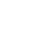 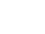 Graphic DesignerI am a graphic designer with a keen eye for design elements and principles. I love to create and construct physical design work, such as dielines/boxes, signage, and accessories. I am experienced with Adobe CC apps, particularly InDesign, Illustrator, and Photoshop; as well as cutting machines, and 3D printers to prototype and execute my designs.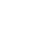 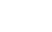 ExperienceMyron.e.charles@gmail.com premiumdesigndept.com in/premiumdesigndept myroncharlesProjectsSkillsMakerspace AssistantMilwaukee Area Technical College - Oak CreekAssist MATC library guests with creative projects, from conceptualization, and design to prototyping.Conceptualize and create holiday and event themed display cases.Work as part of a team to create educational learning events for visiting studentsNursery Rhyme Poster SetCreative Lead•Use Adobe Illustrator, Photoshop, and InDesign to create a series of 38 posters for the MATC childcare center.Assign tasks to different team members.August 2021 - December 2022Use Cricut paper cutters, 3d printers and other tools to create projects for the library.Set up and arrange display cases throughout the Oak Creek CampusCreative lead on a major project for the MATC Oak Creek library.•Responsible for creating spreadsheets and keeping track of project progress.•Go through the preflight process to ensure posters are ready for printing.Adobe	OtherInDesign	• After Effects	• Cricut Cutter, and Design SpaceIllustrator	• Premiere pro	• 3D PrintingEducationPhotoshopXdDieline ConstructionMilwaukee Area Technical CollegeAssociates of Applied Science - Graphic DesignMember of Phi Theta Kappa3.766 Cumulative GPASeptember 2019 - December 2022Member of the National Technical Honors SocietyMember of the National Society of Leadership and Success